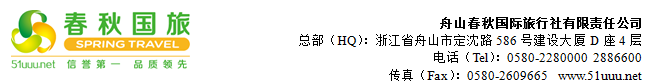 【伊犁传奇】乌鲁木齐、赛里木湖、伊犁杏花沟双飞8日游行程单行程安排费用说明其他说明产品编号479619出发地宁波市目的地乌鲁木齐市行程天数8去程交通飞机返程交通飞机参考航班无无无无无产品亮点美景相伴：大西洋最后一滴眼泪-赛里木湖，塞外江南绽放新疆第一春-杏花沟，世界四大河谷之一，寻找春天的顶冰花-那拉提草原，独库秘境，亿年奇观-独山子大峡谷，沙里的奇迹世界唯一与城市相连的沙漠-库木塔格沙漠，传说中西王母的瑶池仙境-天山天池，最低、最热、最干、最甜的火洲第一城-吐鲁番，媲美南水北调的古代水利工程-坎儿井，探寻西游记的足迹-火焰山美景相伴：大西洋最后一滴眼泪-赛里木湖，塞外江南绽放新疆第一春-杏花沟，世界四大河谷之一，寻找春天的顶冰花-那拉提草原，独库秘境，亿年奇观-独山子大峡谷，沙里的奇迹世界唯一与城市相连的沙漠-库木塔格沙漠，传说中西王母的瑶池仙境-天山天池，最低、最热、最干、最甜的火洲第一城-吐鲁番，媲美南水北调的古代水利工程-坎儿井，探寻西游记的足迹-火焰山美景相伴：大西洋最后一滴眼泪-赛里木湖，塞外江南绽放新疆第一春-杏花沟，世界四大河谷之一，寻找春天的顶冰花-那拉提草原，独库秘境，亿年奇观-独山子大峡谷，沙里的奇迹世界唯一与城市相连的沙漠-库木塔格沙漠，传说中西王母的瑶池仙境-天山天池，最低、最热、最干、最甜的火洲第一城-吐鲁番，媲美南水北调的古代水利工程-坎儿井，探寻西游记的足迹-火焰山美景相伴：大西洋最后一滴眼泪-赛里木湖，塞外江南绽放新疆第一春-杏花沟，世界四大河谷之一，寻找春天的顶冰花-那拉提草原，独库秘境，亿年奇观-独山子大峡谷，沙里的奇迹世界唯一与城市相连的沙漠-库木塔格沙漠，传说中西王母的瑶池仙境-天山天池，最低、最热、最干、最甜的火洲第一城-吐鲁番，媲美南水北调的古代水利工程-坎儿井，探寻西游记的足迹-火焰山美景相伴：大西洋最后一滴眼泪-赛里木湖，塞外江南绽放新疆第一春-杏花沟，世界四大河谷之一，寻找春天的顶冰花-那拉提草原，独库秘境，亿年奇观-独山子大峡谷，沙里的奇迹世界唯一与城市相连的沙漠-库木塔格沙漠，传说中西王母的瑶池仙境-天山天池，最低、最热、最干、最甜的火洲第一城-吐鲁番，媲美南水北调的古代水利工程-坎儿井，探寻西游记的足迹-火焰山产品介绍新疆天山天池风景名胜区位于新疆维吾尔自治区昌吉回族自治州阜康市境内博格达峰下的半山腰，是中国国家级风景名胜区、国家AAAAA级风景区。新疆天山天池风景名胜区位于新疆维吾尔自治区昌吉回族自治州阜康市境内博格达峰下的半山腰，是中国国家级风景名胜区、国家AAAAA级风景区。新疆天山天池风景名胜区位于新疆维吾尔自治区昌吉回族自治州阜康市境内博格达峰下的半山腰，是中国国家级风景名胜区、国家AAAAA级风景区。新疆天山天池风景名胜区位于新疆维吾尔自治区昌吉回族自治州阜康市境内博格达峰下的半山腰，是中国国家级风景名胜区、国家AAAAA级风景区。新疆天山天池风景名胜区位于新疆维吾尔自治区昌吉回族自治州阜康市境内博格达峰下的半山腰，是中国国家级风景名胜区、国家AAAAA级风景区。D1D1行程详情宁波——乌鲁木齐今天我们将前往新疆乌鲁木齐，世界上离海洋最远的内陆城市—【乌鲁木齐】（准葛尔蒙古语为“优美的牧场”）—踏上举世闻名的丝绸之路第一站，这里也是“歌舞之乡、瓜果之乡、黄金玉石之邦”。按照抵达时间，我社安排专职人员迎接远道而来的游客，乘车前往酒店办理入住休息，准备迎接明天充满惊喜的新疆精彩旅程。用餐早餐：自理     午餐：自理     晚餐：自理   住宿昌吉/乌市D2D2行程详情昌吉/乌鲁木齐-赛里木湖-薰衣草庄园-伊宁/清水河（行车约660公里，约8.5小时）早餐后，乘车出发前往：用餐早餐：含     午餐：含     晚餐：自理   住宿伊宁/清水河D3D3行程详情伊宁/清水河－伊犁杏花-那拉提草原－ 伊宁/清水河（行车约260公里，约3小时）早餐后，乘车出发前往：用餐早餐：含     午餐：含     晚餐：含   住宿昌吉/乌市D4D4行程详情伊宁/清水河－-独山子大峡谷－-昌吉/乌鲁木齐（行车约650公里，约7.5小时）早餐后乘车前往贾登峪换乘区间车进入【喀纳斯国家地质公园】（含区间车,游览约 4 小时左右），沿沿喀纳斯河一路欣赏原始森林、云杉风景，喀纳斯的春夏季来的较晚 ，每年 5 月底 6 月初，满山遍野开的红色的芍药，远看星星点点，近看粉红一片，隔着车窗都能闻到花香，草香。神仙塆，卧龙湾，月亮湾，鸭泽湖都是喀纳斯湖不可错过的景点，也是摄影爱好者去了就不愿离开的地方，怎么都拍不够，你看看一个个三脚架，长镜头，长枪短炮 ，摄影师们站着，跪着，蹲着，趴着，躺着，千姿百态，使出浑身解数只为拍出他们满意的作品，可是喀纳斯的美似乎又不是这些镜头能够拍的下拍的完的，游客们可以乘游船游览喀纳斯湖，漫山遍野的松林，一湾一景，美不胜收。游客还可以湖边漫步，沿着蜿蜒曲折的木栈道自由徜徉，呼吸新鲜的空气，享受天的蓝，云的白。 此时你会觉得离开了钢筋混凝土的建筑，摆脱城市的车水马龙，忘却了生活工作的压力，整个人都舒缓了下来，可以放空自我，做回真正的自己。之后换乘区间车登【观鱼亭】（赠送如遇特殊情况费用不退）俯瞰喀纳斯湖全景。喀纳斯湖是一个有名的变色湖，水色时而碧绿，时而蔚蓝，时而灰青，时而乳白，一日可变数色；位于布尔津县境内，这个比天山大约十倍的冰碛湖，隐藏于阿尔泰山中，山上的积雪受热融化，流入喀纳斯河，在低处形成喀纳斯湖。【赠送特色民族图瓦人家访】（赠送如遇特殊情况费用不退），体验少数民族风情，游玩后返回酒店入住。用餐早餐：含     午餐：含     晚餐：含   住宿昌吉/乌市D5D5行程详情昌吉/乌鲁木齐－天山天池－昌吉/乌鲁木齐（单程约150公里，行车时间约1.5h）早餐后，乘车出发前往：用餐早餐：含     午餐：含     晚餐：含   住宿昌吉/乌市D6D6行程详情昌吉/乌鲁木齐－库木塔格沙漠－吐鲁番（300公里，约3.5小时）早餐后，乘车出发前往：用餐早餐：含     午餐：含     晚餐：自理   住宿吐鲁番D7D7行程详情吐鲁番－坎儿井-火焰山-维吾尔族家访-昌吉/乌市（220公里，约3小时）早餐后，乘车出发前往：用餐早餐：含     午餐：含     晚餐：自理   住宿昌吉/乌市D8D8行程详情昌吉/乌鲁木齐-客源地早餐后，根据时间，乘机返回温暖的家，结束愉快行程！请自行办理乘机手续。用餐早餐：含     午餐：自理     晚餐：自理   住宿无费用包含【交 通】新疆当地使用陆地头等舱2+1豪华旅游大巴车，如15人以下则安排其他车型。接送机服务为专职人员接送，接送机车辆根据人数安排，不保证车型。【交 通】新疆当地使用陆地头等舱2+1豪华旅游大巴车，如15人以下则安排其他车型。接送机服务为专职人员接送，接送机车辆根据人数安排，不保证车型。【交 通】新疆当地使用陆地头等舱2+1豪华旅游大巴车，如15人以下则安排其他车型。接送机服务为专职人员接送，接送机车辆根据人数安排，不保证车型。费用不包含1. 酒店押金；1. 酒店押金；1. 酒店押金；预订须知1．此行程未产生的门票、用餐、住宿、车费等所有一切费用，一律不予退费；温馨提示1. 新疆甘肃是属于西北地区，经济较内地有所差别，所以吃住行较内地有所差异。敬请谅解。退改规则如出现退团，按出团前7个工作日，收取5%团费，出团前72小时前，收取30%团费，出团前72小时内，收取80%团费。